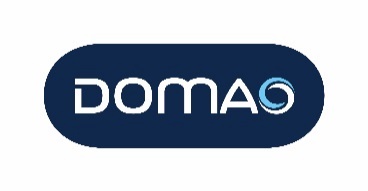 ANNEXE B - FICHE TECHNIQUEDate : 26/01/2023Désignation produit : Colonne de douche thermostatique avec tablette en verre DOMAO 300Référence : DOM717Code EAN : 3700644417055Photo du produit : 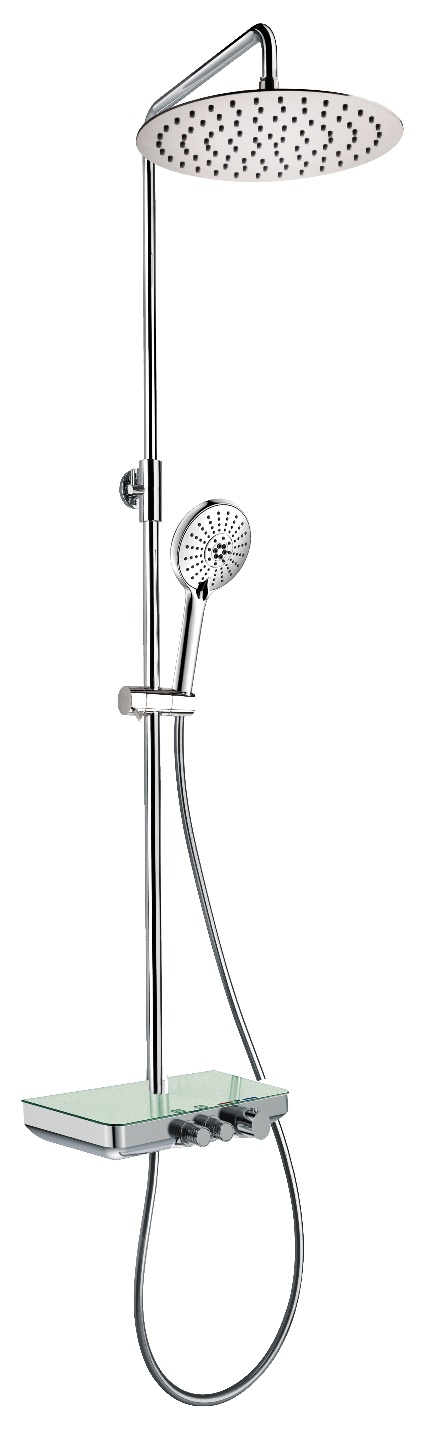 Descriptif complet du produit (fonctionnalité, avantages produit…) :Colonne télescopique sur 530 mm
Hauteur totale : 780 mm mini – 1310 mm maxi
Tête Ø250 mm orientable
Colonne pivotante
Mitigeur thermostatique corps froid avec tablette en verre dépoli
Douchette ABS 5 jets
Flexible 1.75 mRecommandations d’utilisation : Caractéristiques produit :Dessin technique avec dimensions :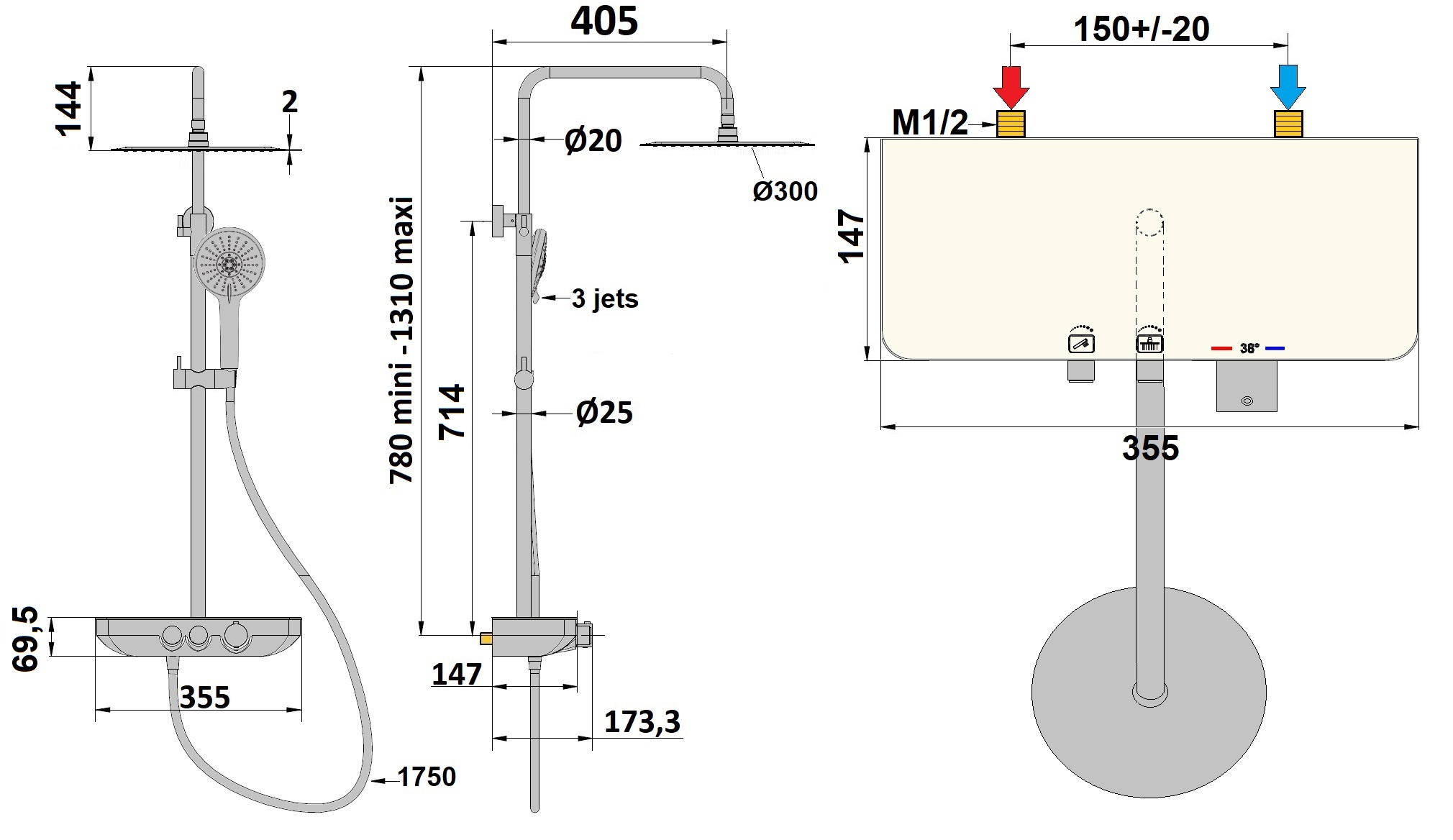 Longueur en cm104.5Hauteur en cm11Largeur/Profondeur en cm47.5Poids en KG10Matières des différents composantsLaiton/Inox poli/Abs/Verre dépoliCouleurChrome/verre dépoliAccessoire(s) fourni(s)Fonctionnement du produit (secteur, pile…)0.5 à 5 bars de pressionPuissance Débit 12L/minDurée de la garantie5 ansConditionnement (nombre de pièces par colis)Norme(s) ACS